IMMACULATE CONCEPTION HIGH 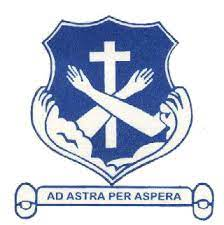 ENGLISH DEPARTMENT ENGLISH LANGUAGE & LITERATUREGRADE 8TERM 1 (SEPTEMBER – DECEMBER 2023)ASSESSMENT & TERM PLANASSESSMENT PLAN 	Language:	Two Course Work Pieces (40%); Two Test Pieces (60%) Literature: 	Two Course Work Pieces (40%); Two Test Pieces (60%)THE IMMACULATE CONCEPTION HIGHENGLISH DEPARTMENT GRADE 8 ENGLISH LANGUAGE AND LITERATURE CHRISTMAS TERM PLANTHEMES : HEALTH AND NUTRITION AND ABSTAINING FROM UNHEALTHY PRACTICES LANGUAGE FOCUS: Comprehension Skills Development / Grammar Skills Development/                                         Vocabulary Development / Narrative Writing Skills Development LITERATURE FOCUS:	PROSE ANALYSIS -MIGUEL STREET & ROLL OF THUNDER, HEAR MY CRYSUPPLEMENTARY RESOURCES TO LITERATURE SYLLABUS CONTENT (Please see syllabus for detailed content)MIGUEL STREETSummary - Miguel_Street_Summary.docxROLL OF THUNDER, HEAR MY CRYIntroduction - https://www.youtube.com/watch?v=0o0pMXahNv8&list=TLPQMTEwODIwMjPxeEKIsycxxA&index=4YouTube ReadingsChapters 1 – 10 - https://www.youtube.com/watch?v=h2hpbdS_R7s&t=425sChapter 11 - https://www.youtube.com/watch?v=dRylZCsbEUUChapter 12 - https://www.youtube.com/watch?v=u_ceZr9WWTMResources stored on Google Drivehttps://drive.google.com/drive/folders/1LV0-VnYx0zIZSfG7OdVyKTKMslqjQpkV?usp=sharingDateTopicAssessmentTypeLANGUAGELANGUAGELANGUAGELANGUAGEOct. 23 - 27Comprehension and Vocabulary ( Sentence Completion / Synonyms / Antonyms )Six Week Test 1Short answer and Multiple Choice Items TBDGrammar ( based on the topics covered up to that point ) Teacher AssessmentTBDTBDNarrativeWriting Teacher AssessmentTBDDec. 4 - 8Narrative Writing : Writing a well developed short story based on a selected promptSix Week Test 2Extended writing : Writing a short storyLITERATURELITERATURELITERATURELITERATUREOct. 23 - 27Miguel Street “Bogart”The Thing Without a Name”“Maternal Instinct”“Love, Love, Love Alone”Six Week Test 1EssayDec. 4 - 8Roll of Thunder, Hear my CrySix Week Test 2MCQ; Short AnswersTBDMiguel StreetTeacher AssessmentTBDTBDRoll of Thunder, Hear My CryTeacher AssessmentTBDDATEWEEKTOPICDETAILSSept. 61WelcomeClass RulesOverview of SyllabusAssessment of LearneretcSept. 7 - 8LANGUAGEComprehension Skills DevelopmentDiscussion and Presentation on Plagiarism  Reading / Discussion / Activity based on selected pieces from the text . Special focus on the different levels of comprehension Sept 11 - 152LITERATURE:Introduction to Miguel StreetBogart” “The Thing Without A Name”Session 1 - Introduction & background informationSessions 2 & 3 - Reading and Discussion of “Bogart” Sessions 4 & 5 - Reading & Discussion of “The Thing Without a Name”Sept. 18 - 223LANGUAGEComprehension Skills Development Vocabulary Skills Development Levels of comprehension Synonyms Antonyms Sentence Completion Sept. 25 - 294LITERATURE:“Maternal Instinct“Love, Love, Love, Alone”Sessions 1 & 2 - Reading and Discussion of “Maternal Instinct”Sessions 3 & 4 - Reading and Discussion of “Love, Love, Love Alone”Session 5 - Teacher Assessment/ Writing Activity based on the stories studied/ Review of the literary essay - intro, body paragraph; conclusionOct. 2 - 65LANGUAGE:Grammar Skills Development Grammar Skills Development  Sentence Structure (Revision) – pages 1-8  Pronouns – objective and subjective cases- pages 45-72  Prepositions and Conjunctions – pages 153-159Clauses Independent & dependent- pages 169-177Types of dependent clauses (adjective; adverb; noun)Oct. 9 - 11LITERATURE:Miguel StreetRoll of Thunder, Hear My Cry (ROT)Background InformationChapter 1 Session 1:  Miguel Street  - Teacher Assessment/ Writing Activity based on the stories studied/ Review of the literary essay - intro, body par; conclusion.Session 2: Intro to Roll of ThunderSession 3:: Background & Chapter 1 - Reading, Discussion, ActivitiesOct. 12-167MID-TERM BREAK17 – 20Narrative Writing Skills Development : Review of Elements of the Short Story ( they began Narrative Writing in grade 7 )Shorter WeekOct. 23 - 278STANDARDISED TESTS/ SIX WEEK TESTSLANGUAGE TOPIC/S:Comprehension and Vocabulary Skill : short answer and multiple choice questions .LITERATURE: Miguel Street - Four paragraph essay comparing an aspect of two stories studied Oct 30 - Nov. 39LITERATUREChapters 2 - 4Reading, Discussion, ActivitiesNov. 6 -1010LANGUAGE:Narrative Writing Skills Development Grammar Skills Development:  ( direct and reported speech ) Plot structure and development Development of characters Effective use of dialogue Nov. 13 - 1711LITERATUREChapters 5 - 7Feedback on and Return of Standardised Test - Miguel StreetReading, Discussion, ActivitiesNov 20 – 2412LANGUAGE:Narrative Writing Skills development Vocabulary Skills Development Feedback and return of the Six Weeks test .Plot development (continued )  Conflict development (continued)Review of key areas in preparation for the test Vocabulary exercise related to the Literature text ( sentence completion , synonyms and antonyms) Nov. 27 – Dec 113LITERATUREChapters 8 - 10Reading, Discussion, ActivitiesDec. 4 – 814STANDARDISED TESTS/ SIX WEEK TESTSLANGUAGE TOPIC/S:Narrative Writing Skills Development : the students will construct a well developed short story based on a selected prompt . LITERATURE: Roll of Thunder MCQ/ Short answers test - Background & Chapters 1 - 10Dec. 11 – 1515Grammar Skills Development Comprehension Skills Development Prepositional Phrases (structure and types ) Infinitive Phrases (structure , types and purpose ) Dec. 18 & 1916LITERATUREChapters 11 - 12Reading, Discussion, Activities